Если страховая компания нарушает требования законодательства по вопросам страхования, в том числе ОСАГО, можно обратиться с заявлением в следующие организации: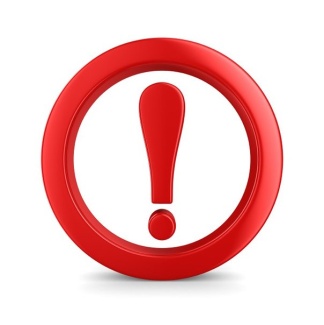 Вниманию страхователейПолезная информация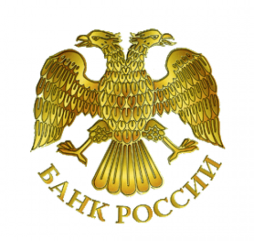 Банк России(Осуществление контроля за деятельностью страховых компаний входит в функции Банка России)107016, Москва, ул. Неглинная, д.12Интернет-приемная Банка России http://www.cbr.ru/IReception/Главное управление Банка России по Оренбургской области:460000, г.Оренбург, ул. Ленинская, 28.Телефон (3532) 79-82-35По вопросам навязывания дополнительных видов страхования при оформлении полиса ОСАГО:По вопросам навязывания дополнительных видов страхования при оформлении полиса ОСАГО: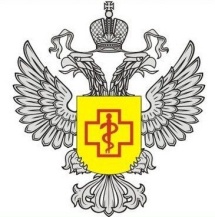 Управление Роспотребнадзорапо Оренбургской области: г.Оренбург, ул. 60 лет Октября, 2/1, e-mail: oren-rpn@esoo.ru  Телефон горячей линии (3532) 44-23-54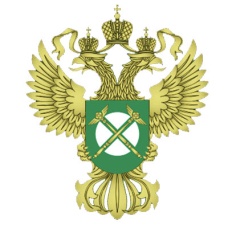 Управление Федеральной антимонопольной службы по Оренбургской области: г. Оренбург, ул. 9 Января, 64,E-mail: to56@fas.gov.ru.Телефон горячей линии (3532) 78-66-17